Publicado en España el 11/04/2024 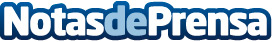 Lanzamiento del certificado de moda sostenible por r-evolución Moda Sostenible: promoviendo la sostenibilidad en la industria textilDiseñada por AGILE SELLER, r-evolución ofrece un proceso de certificación integral, desde la evaluación gratuita de impacto hasta la obtención de un sello de calidad reconocido en todo el mercado de la Unión EuropeaDatos de contacto:Pepar-evolutionmoda619 17 03 19Nota de prensa publicada en: https://www.notasdeprensa.es/lanzamiento-del-certificado-de-moda-sostenible Categorias: Nacional Moda Sostenibilidad Industria Téxtil Otras Industrias http://www.notasdeprensa.es